ГОРНО-АЛТАЙСКАЯ ГОРОДСКАЯ                     ГОРНО-АЛТАЙСК    КАЛАДАГЫ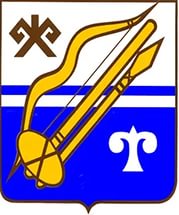 ТЕРРИТОРИАЛЬНАЯ ИЗБИРАТЕЛЬНАЯ                                 JЕРИ ААЙЫНЧА ТАЛДААЧЫ КУРЕЕ                          КОМИССИЯРЕШЕНИЕ19  июля 2019 г.                                                                                          №  85/522г. Горно-АлтайскО регистрации кандидата в депутаты Горно-Алтайского городского Совета депутатов, выдвинутого избирательным объединением «Горно-Алтайское местное отделение регионального отделения Всероссийской политической партии «Единая Россия» в Республике АлтайТупикиной Ирины Петровны           На основании документов, представленных кандидатом в депутаты Горно-Алтайского городского совета депутатов, выдвинутым избирательным объединением «Горно-Алтайское местное отделение регионального отделения Всероссийской политической партии «Единая Россия» в Республике Алтай, в соответствии со статьями 24, 25, 26, 76 и 77 Закона Республики Алтай от 5 мая 2011 года № 14-РЗ «О муниципальных выборах в Республике Алтай», на основании решения Горно-Алтайской городской территориальной избирательной комиссии от 20 июня 2017 года № 19/107 «О возложении полномочий окружных избирательных комиссий по подготовке и проведению выборов депутатов Горно-Алтайского городского Совета депутатов на Горно-Алтайскую городскую территориальную избирательную комиссию», Горно-Алтайская городская территориальная избирательная комиссиярешила:1. Зарегистрировать кандидата в депутаты Горно-Алтайского городского Совета депутатов по одномандатному избирательному округу № 1 Тупикину Ирину Петровну; дата рождения – 12 октября 1971 года; место жительства – Республика Алтай, г. Горно-Алтайск, пр. Коммунистический, д. 24, кв. 139/1; профессиональное образование - Горно-Алтайский государственный педагогический институт, учитель средней школы , 1993 год; основное место работы или службы, занимаемая должность/род занятий - МБОУ «Гимназия №3 г. Горно-Алтайска», директор; член Всероссийской политической партии «Единая Россия». Время регистрации   17  часов  10  минут.2. Выдать зарегистрированному кандидату в депутаты Горно-Алтайского городского Совета депутатов по одномандатному избирательному округу № 1 Тупикиной И. П. удостоверение установленного образца.3. Опубликовать настоящее решение в газете «Вестник Горно-Алтайска».Председатель Горно-Алтайской городскойТерриториальной избирательной комиссии                                             И.В. Лобановаи.о. Секретаря Горно-Алтайской городскойТерриториальной избирательной комиссии                                        С.И. Махалина                                                     